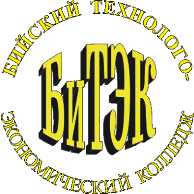 Автономная некоммерческая профессиональная образовательная организация«Бийский технолого-экономический колледж»Рабочая программа дополнительной учебной дисциплиныОУД. 06 «ФИЗИЧЕСКАЯ КУЛЬТУРА»     Для специальности  20.02.01. Право и организация социального обеспечения2021г.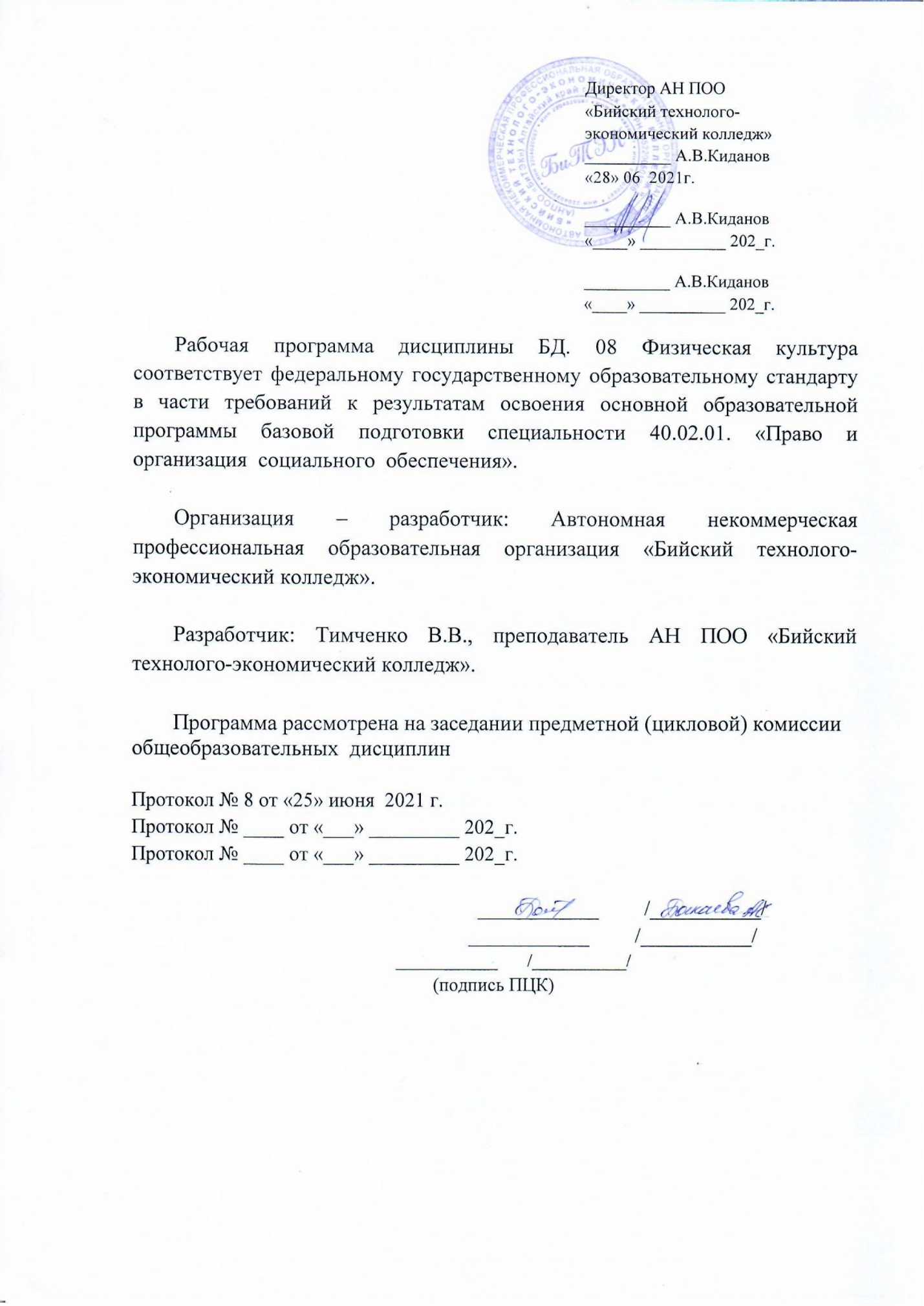 РАБОЧАЯ ПРОГРАММА УЧЕБНОЙ ДИСЦИПЛИНЫОУД.06 ФИЗИЧЕСКАЯ КУЛЬТУРАРабочая программа разработана на основе примерной программы общеобразовательной учебной дисциплины «Физическая культура» для профессиональных образовательных организаций, рекомендованной Федеральным государственным автономным учреждением «Федеральный институт развития образования» (ФГАУ «ФИРО») в качестве примерной программы для реализации основной профессиональной образовательной программы СПО на базе основного общего образования с получением среднего общего образования с учетом требований ФГОС среднего общего образования, ФГОС среднего профессионального образования и профиля профессионального образования.При разработке рабочей программы были учтены Уточнения Рекомендаций по организации получения среднего общего образования в пределах освоения образовательных программ СПО на базе основного общего образования с учетом требований федеральных государственных образовательных стандартов и получаемой профессии или специальности среднего профессионального образования (письмо Департамента государственной политики в сфере подготовки рабочих кадров и ДПО Минобрнауки России от 17.03.2015 № 06-259) и Примерных программ общеобразовательных учебных дисциплин для профессиональных образовательных организаций (2015 г), одобренные Научно-методическим советом Центра профессионального образования и систем квалификаций ФГАУ «ФИРО» (протокол № 3 от 25 мая 2017 г)ПОЯСНИТЕЛЬНАЯ ЗАПИСКАРабочая программа общеобразовательной учебной дисциплины ОУД. 06 Физическая культура предназначена для организации занятий по физической культуре в профессиональных образовательных организациях, реализующих образовательную программу среднего общего образования в пределах освоения основной профессиональной образовательной программы СПО (ОПОП СПО) на базе основного общего образования при подготовке специалистов среднего звенаПрограмма разработана на основе требований ФГОС среднего общего образования, предъявляемых к структуре, содержанию и результатам освоения учебной дисциплины  «Физическая культура», в соответствии с Рекомендациями по организации получения среднего общего образования в пределах освоения образовательных программ среднего профессионального образования на базе основного общего образования с учетом требований федеральных государственных образовательных стандартов и получаемой профессии или специальности среднего профессионального образования (письмо Департамента государственной политики в сфере подготовки рабочих кадров и ДПО Минобрнауки России от 17 марта 2015 г. № 06-259), с учетом Примерной основной образовательной программы среднего общего образования, одобренной решением федерального учебно-методического объединения по общему образованию (протокол от 28 июня 2016 г. № 2/16 з.Содержание программы ОУД. 05 Физическая культура направлено на достижение следующих целей:-формирование физической культуры личности будущего профессионала, востребованного на современном рынке труда;-развитие физических качеств и способностей, совершенствование функциональных возможностей организма, укрепление индивидуального здоровья;-формирование устойчивых мотивов и потребностей в бережном отношении к собственному здоровью, в занятиях физкультурно-оздоровительной и спортивно-оздоровительной деятельностью;-овладение технологиями современных оздоровительных систем физического воспитания, обогащение индивидуального опыта занятий специально-прикладными физическими упражнениями и базовыми видами спорта;-овладение системой профессионально и жизненно значимых практических умений и навыков, обеспечивающих сохранение и укрепление физического и психического здоровья;-освоение системы знаний о занятиях физической культурой, их роли и значении в формировании здорового образа жизни и социальных ориентаций;-приобретение компетентности в физкультурно-оздоровительной и спортивной деятельности, овладение навыками творческого сотрудничества в коллективных формах занятий физическими упражнениями.ОБЩАЯ ХАРАКТЕРИСТИКА УЧЕБНОЙ ДИСЦИПЛИНЫСодержание учебной дисциплины ОУД. 06 Физическая культура направлено на укрепление здоровья, повышение физического потенциала, работоспособности обучающихся, формирование у них жизненных, социальных и профессиональных мотиваций.Реализация содержания учебной дисциплины ОУД. 06 Физическая культура в преемственности с другими общеобразовательными дисциплинами способствует воспитанию, социализации и самоидентификации обучающихся посредством личностно и общественно значимой деятельности, становлению целесообразного здорового образа жизни.Методологической основой организации занятий по физической культуре является системно-деятельностный подход, который обеспечивает построение образовательного процесса с учетом индивидуальных, возрастных, психологических, физиологических особенностей и качества здоровья обучающихся.В соответствии со структурой двигательной деятельности содержание учебной дисциплины ОУД. 06 Физическая культура представлено тремя содержательными линиями:-физкультурно-оздоровительной деятельностью;-спортивно-оздоровительной деятельностью с прикладной ориентированной подготовкой;-введением в профессиональную деятельность специалиста.Первая содержательная линия ориентирует образовательный процесс на укрепление здоровья студентов и воспитание бережного к нему отношения. Через свое предметное содержание она нацеливает студентов на формирование интересов и потребностей в регулярных занятиях физической культурой и спортом, творческое использование осваиваемого учебного материала в разнообразных формах активного отдыха и досуга, самостоятельной физической подготовке к предстоящей жизнедеятельности.Вторая содержательная линия соотносится с интересами студентов в занятиях спортом и характеризуется направленностью на обеспечение оптимального и достаточного уровня физической и двигательной подготовленности обучающихся.Третья содержательная линия ориентирует образовательный процесс на развитие интереса студентов к будущей профессиональной деятельности и показывает значение физической культуры для их дальнейшего профессионального роста, самосовершенствования и конкурентоспособности на современном рынке труда.Основное содержание учебной дисциплины ОУД. 06 Физическая культура реализуется в процессе теоретических и практических занятий и представлено двумя разделами: теоретическая часть и практическая часть.Теоретическая часть направлена на формирование у обучающихся мировоззренческой системы научно-практических основ физической культуры, осознание студентами значения здорового образа жизни, двигательной активности в профессиональном росте и адаптации к изменяющемуся рынку труда.Практическая часть предусматривает организацию учебно-методических и учебно-тренировочных занятий.Содержание учебно-методических занятий обеспечивает: формирование у студентов установки на психическое и физическое здоровье; освоение методов профилактики профессиональных заболеваний; овладение приемами массажа и самомассажа, психорегулирующими упражнениями; знакомство с тестами, позволяющими самостоятельно анализировать состояние здоровья; овладение основными приемами неотложной доврачебной помощи. Темы учебно-методических занятий определяются по выбору из числа предложенных программой.На учебно-методических занятиях преподаватель проводит консультации, на которых по результатам тестирования помогает определить оздоровительную и профессиональную направленность индивидуальной двигательной нагрузки.Учебно-тренировочные занятия содействуют укреплению здоровья, развитию физических качеств, повышению уровня функциональных и двигательных способностей организма студентов, а также профилактике профессиональных заболеваний.Для организации учебно-тренировочных занятий студентов по физической культуре кроме обязательных видов спорта (легкой атлетики, кроссовой подготовки, лыж, плавания, гимнастики, спортивных игр) дополнительно предлагаются виды спорта по выбору (ритмическая гимнастика, атлетическая гимнастика и др.). Вариативные компоненты содержания обучения выделены курсивом.Специфической особенностью реализации содержания учебной дисциплины ОУД. 05 Физическая культураявляется ориентация образовательного процесса на получение преподавателем физического воспитания оперативной информации о степени освоения теоретических и методических знаний, умений, состоянии здоровья, физического развития, двигательной, психофизической, профессионально-прикладной подготовленности студента.Исходя из анализа физического развития, физической подготовленности, состояния основных функциональных систем и здоровья, студентов можно распределить по трем медицинским группам здоровья. Занятия для студентов, относящихся к подготовительной группе носят оздоровительный характер и направлены на совершенствование общей двигательной подготовке обучающихся. Занятия со студентами, относящимся к специальной медицинской группе нацелены на устранение функциональных отклонений и недостатков в их физическом развитии, формирование правильной осанки, совершенствование физического развития, укрепления здоровья и поддержание высокой работоспособности на протяжении всего периода обучения. Студенты, временно освобожденные по состоянию здоровья от практических занятий, осваивают теоретический материал, готовят рефераты.Все контрольные нормативы по физической культуре студенты сдают в течение учебного года для оценки преподавателем их функциональной и двигательной подготовленности, в том числе и для оценки их готовности к выполнению нормативов Всероссийского физкультурно-спортивного комплекса «Готов к труду и обороне» (ГТО).Изучение общеобразовательной учебной дисциплины ОУД. 06 Физическая культура завершается подведением итогов в форме дифференцированного зачета в рамках промежуточной аттестации студентов в процессе освоения ОПОП СПО с получением среднего общего образования (ППССЗ).МЕСТО УЧЕБНОЙ ДИСЦИПЛИНЫ В УЧЕБНОМ ПЛАНЕУчебная дисциплина ОУД. 06 Физическая культура является учебным предметом обязательной предметной области «Физическая культура, экология и основы безопасности жизнедеятельности» ФГОС среднего общего образования и изучается в общеобразовательном цикле учебного плана ОПОП СПО на базе основного общего образования с получением среднего общего образования (ППССЗ).В учебных планах ОПОП СПО дисциплина ОУД. 06 Физическая культура входит в состав общих общеобразовательных учебных дисциплин, формируемых из обязательных предметных областей ФГОС среднего общего образования, специальностей СПО социально-экономического профиля профессионального образования.РЕЗУЛЬТАТЫ ОСВОЕНИЯ УЧЕБНОЙ ДИСЦИПЛИНЫОсвоение содержания учебной дисциплины ОУД. 06 Физическая культура обеспечивает достижение студентами следующих результатов:личностных:-готовность и способность обучающихся к саморазвитию и личностному самоопределению;-сформированность устойчивой мотивации к здоровому образу жизни и обучению, целенаправленному личностному совершенствованию двигательной активности с валеологической и профессиональной направленностью, неприятию вредных привычек: курения, употребления алкоголя, наркотиков;-потребность к самостоятельному использованию физической культуры как составляющей доминанты здоровья;-приобретение личного опыта творческого использования профессионально-оздоровительных средств и методов двигательной активности;-формирование личностных ценностно-смысловых ориентиров и установок, системы значимых социальных и межличностных отношений, личностных, регулятивных, познавательных, коммуникативных действий в процессе целенаправленной двигательной активности, способности их использования в социальной, в том числе профессиональной, практике;-готовность самостоятельно использовать в трудовых и жизненных ситуациях навыки профессиональной адаптивной физической культуры;-способность использования системы значимых социальных и межличностных отношений, ценностно-смысловых установок, отражающих личностные и гражданские позиции, в спортивной, оздоровительной и физкультурной деятельности;-формирование навыков сотрудничества со сверстниками, умение продуктивно общаться и взаимодействовать в процессе физкультурно-оздоровительной и спортивной деятельности, учитывать позиции других участников деятельности, эффективно разрешать конфликты;-принятие и реализация ценностей здорового и безопасного образа жизни, потребности в физическом самосовершенствовании, занятиях спортивно-оздоровительной деятельностью;-умение оказывать первую помощь при занятиях спортивно-оздоровительной деятельностью;-патриотизм, уважение к своему народу, чувство ответственности перед Родиной;-готовность к служению Отечеству, его защите;метапредметных:-способность использовать межпредметные понятия и универсальные учебные действия (регулятивные, познавательные, коммуникативные) в познавательной, спортивной, физкультурной, оздоровительной и социальной практике; готовность учебного сотрудничества с преподавателями и сверстниками с использованием специальных средств и методов двигательной активности; освоение знаний, полученных в процессе теоретических, учебно-методических и практических занятий, в области анатомии, физиологии, психологии (возрастной и спортивной), экологии, ОБЖ;-готовность и способность к самостоятельной информационно-познавательной деятельности, включая умение ориентироваться в различных источниках информации, критически оценивать и интерпретировать информацию по физической культуре, получаемую из различных источников;-формирование навыков участия в различных видах соревновательной деятельности, моделирующих профессиональную подготовку;-умение использовать средства информационных и коммуникационных технологий (далее - ИКТ) в решении когнитивных, коммуникативных и организационных задач с соблюдением требований эргономики, техники безопасности, гигиены, норм информационной безопасности;предметных:-умение использовать разнообразные формы и виды физкультурной деятельности для организации здорового образа жизни, активного отдыха и досуга;-владение современными технологиями укрепления и сохранения здоровья, поддержания работоспособности, профилактики предупреждения заболеваний, связанных с учебной и производственной деятельностью;-владение основными способами самоконтроля индивидуальных показателей здоровья, умственной и физической работоспособности, физического развития и физических качеств;-владение физическими упражнениями разной функциональной направленности, использование их в режиме учебной и производственной деятельности с целью профилактики переутомления и сохранения высокой работоспособности;-владение техническими приемами и двигательными действиями базовых видов спорта, активное применение их в игровой и соревновательной деятельности, готовность к выполнению нормативов Всероссийского физкультурно-спортивного комплекса «Готов к труду и обороне» (ГТО).СОДЕРЖАНИЕ УЧЕБНОЙ ДИСЦИПЛИНЫТеоретическая частьВведение. Физическая культура в общекультурной и профессиональной подготовке студентов СПОСовременное состояние физической культуры и спорта. Физическая культура и личность профессионала. Оздоровительные системы физического воспитания, их роль в формировании здорового образа жизни, сохранении творческой активности и долголетия, предупреждении профессиональных заболеваний и вредных привычек.Особенности организации занятий со студентами в процессе освоения содержания учебной дисциплины «Физическая культура». Введение Всероссийского физкультурно-спортивного комплекса «Готов к труду и обороне» (ГТО). Требования к технике безопасности при занятиях физическими упражнениями.1. Основы здорового образа жизни. Физическая культура в обеспечении здоровьяЗдоровье человека, его ценность и значимость для профессионала. Взаимосвязь общей культуры обучающихся и их образа жизни. Современное состояние здоровья молодежи. Личное отношение к здоровью как условие формирования здорового образа жизни. Двигательная активность.Влияние экологических факторов на здоровье человека. О вреде и профилактике курения, алкоголизма, наркомании. Влияние наследственных заболеваний в формировании здорового образа жизни. Рациональное питание и профессия. Режим в трудовой и учебной деятельности. Активный отдых. Вводная и производственная гимнастика. Гигиенические средства оздоровления и управления работоспособностью: закаливание, личная гигиена, гидропроцедуры, бани, массаж. Материнство и здоровье. Профилактика профессиональных заболеваний средствами и методами физического воспитания.2. Основы методики самостоятельных занятий физическими упражнениямиМотивация и целенаправленность самостоятельных занятий, их формы и содержание.Организация занятий физическими упражнениями различной направленности. Особенности самостоятельных занятий для юношей и девушек. Основные принципы построения самостоятельных занятий и их гигиена. Коррекция фигуры. Основные признаки утомления. Факторы регуляции нагрузки. Тесты для определения оптимальной индивидуальной нагрузки. Сенситивность в развитии профилирующих двигательных качеств.3. Самоконтроль, его основные методы, показатели и критерии оценкиИспользование методов стандартов, антропометрических индексов, номограмм, функциональных проб, упражнений-тестов для оценки физического развития, телосложения, функционального состояния организма, физической подготовленности. Коррекция содержания и методики занятий физическими упражнениями и спортом по результатам показателей контроля.4. Психофизиологические основы учебного и производственного труда. Средства физической культуры в регулировании работоспособностиСредства физической культуры в регулировании работоспособности. Психофизиологическая характеристика будущей производственной деятельности и учебного труда студентов профессиональных образовательных организаций. Динамика работоспособности в учебном году и факторы, ее определяющие. Основные причины изменения общего состояния студентов в период экзаменационной сессии. Критерии нервно-эмоционального, психического и психофизического утомления. Методы повышения эффективности производственного и учебного труда. Значение мышечной релаксации.Аутотренинг и его использование для повышения работоспособности.5. Физическая культура в профессиональной деятельности специалистаЛичная и социально-экономическая необходимость специальной адаптивной и психофизической подготовки к труду. Оздоровительные и профилированные методы физического воспитания при занятиях различными видами двигательной активности. Профилактика профессиональных заболеваний средствами и методами физического воспитания. Тестирование состояния здоровья, двигательных качеств, психофизиологических функций, к которым профессия (специальность) предъявляет повышенные требования.Практическая частьУчебно-методические занятияСодержание учебно-методических занятий определяется по выбору преподавателя с учетом интересов студентов.1. Простейшие методики самооценки работоспособности, усталости, утомления и применение средств физической культуры для их направленной коррекции.Использование методов самоконтроля, стандартов, индексов.2. Методика составления и проведения самостоятельных занятий физическими упражнениями гигиенической и профессиональной направленности. Методика активного отдыха в ходе профессиональной деятельности по избранному направлению.3. Массаж и самомассаж при физическом и умственном утомлении.4. Физические упражнения для профилактики и коррекции нарушения опорно-двигательного аппарата. Профилактика профессиональных заболеваний средствами и методами физического воспитания. Физические упражнения для коррекции зрения.5. Составление и проведение комплексов утренней, вводной и производственной гимнастики с учетом направления будущей профессиональной деятельности студентов.6. Методика определения профессионально значимых психофизиологических и двигательных качеств на основе профессиограммы специалиста. Спортограмма и профессиограмма.7. Самооценка и анализ выполнения обязательных тестов состояния здоровья и общефизической подготовки. Методика самоконтроля за уровнем развития профессионально значимых качеств и свойств личности.8. Ведение личного дневника самоконтроля (индивидуальной карты здоровья). Определение уровня здоровья (по Э. Н. Вайнеру).9. Индивидуальная оздоровительная программа двигательной активности с учетом профессиональной направленности.Учебно-тренировочные занятияПри проведении учебно-тренировочных занятий преподаватель определяет оптимальный объем физической нагрузки, опираясь на данные о состоянии здоровья студентов, дает индивидуальные рекомендации для самостоятельных занятий тем или иным видом спорта.1. Легкая атлетика. Кроссовая подготовкаРешает задачи поддержки и укрепления здоровья. Способствует развитию выносливости, быстроты, скоростно-силовых качеств, упорства, трудолюбия, внимания, восприятия, мышления. Кроссовая подготовка: высокий и низкий старт, стартовый разгон, финиширование; бег 100 м, эстафетный бег 4 100 м, 4 400 м; бег по прямой с различной скоростью, равномерный бег на дистанцию 2 000 м (девушки) и 3 000 м (юноши), прыжки в длину с разбега способом «согнув ноги»; прыжки в высоту способами: «прогнувшись», перешагивания, «ножницы», перекидной; метание гранаты весом 500 г (девушки) и 700 г (юноши); толкание ядра.2. Лыжная подготовкаРешает оздоровительные задачи, задачи активного отдыха. Увеличивает резервные возможности сердечно-сосудистой и дыхательной систем, повышает защитные функции организма. Совершенствует силовую выносливость, координацию движений. Воспитывает смелость, выдержку, упорство в достижении цели.Переход с одновременных лыжных ходов на попеременные. Преодоление подъемов и препятствий. Переход с хода на ход в зависимости от условий дистанции и состояния лыжни. Элементы тактики лыжных гонок: распределение сил, лидирование, обгон, финиширование и др. Прохождение дистанции до 3 км (девушки) и 5 км (юноши). Основные элементы тактики в лыжных гонках. Правила соревнований. Техника безопасности при занятиях лыжным спортом. Первая помощь при травмах и обморожениях.3. ГимнастикаРешает оздоровительные и профилактические задачи. Развивает силу, выносливость, координацию, гибкость, равновесие, сенсоторику. Совершенствует память, внимание, целеустремленность, мышление.Общеразвивающие упражнения, упражнения в паре с партнером, упражнения с гантелями, набивными мячами, упражнения с мячом, обручем (девушки). Упражнения для профилактики профессиональных заболеваний (упражнения в чередовании напряжения с расслаблением, упражнения для коррекции нарушений осанки, упражнения на внимание, висы и упоры, упражнения у гимнастической стенки). Упражнения для коррекции зрения. Комплексы упражнений вводной и производственной гимнастики.4. Спортивные игрыПроведение спортивных игр способствует совершенствованию профессиональной двигательной подготовленности, укреплению здоровья, в том числе развитию координационных способностей, ориентации в пространстве, скорости реакции; дифференцировке пространственных, временных и силовых параметров движения, формированию двигательной активности, силовой и скоростной выносливости; совершенствованию взрывной силы; развитию таких личностных качеств, как восприятие, внимание, память, воображение, согласованность групповых взаимодействий, быстрое принятие решений; воспитанию волевых качеств, инициативности и самостоятельности.ВолейболИсходное положение (стойки), перемещения, передача, подача, нападающий удар, прием мяча снизу двумя руками, прием мяча одной рукой с последующим падением и перекатом в сторону, на бедро и спину, прием мяча одной рукой в падении вперед и последующим скольжением на груди-животе, блокирование, тактика нападения, тактика защиты. Правила игры. Техника безопасности игры. Игра по упрощенным правилам волейбола. Игра по правилам.БаскетболЛовля и передача мяча, ведение, броски мяча в корзину (с места, в движении, прыжком), вырывание и выбивание (приемы овладения мячом), прием техники защита - перехват, приемы, применяемые против броска, накрывание, тактика нападения, тактика защиты. Правила игры. Техника безопасности игры. Игра по упрощенным правилам баскетбола. Игра по правилам.Футбол (для юношей)Удар по летящему мячу средней частью подъема ноги, удары головой на месте и в прыжке, остановка мяча ногой, грудью, отбор мяча, обманные движения, техника игры вратаря, тактика защиты, тактика нападения. Правила игры. Техника безопасности игры. Игра по упрощенным правилам на площадках разных размеров. Игра по правилам.5. ПлаваниеЗанятия позволяют учащимся повышать потенциальные возможности дыхательной и сердечно-сосудистой систем. В процессе занятий совершенствуются основные двигательные качества: сила, выносливость, быстрота. В образовательных учреждениях, где есть условия, продолжается этап углубленного закрепления пройденного материала, направленного на приобретение навыка надежного и длительного плавания в глубокой воде.Специальные плавательные упражнения для изучения (закрепления) кроля на груди, спине, брасса. Старты. Повороты, ныряние ногами и головой. Плавание до 400 м. Упражнения по совершенствованию техники движений рук, ног, туловища, плавание в полной координации.Плавание на боку, на спине. Плавание в одежде. Освобождение от одежды в воде. Плавание в умеренном и попеременном темпе до 600 м. Проплывание отрезков 25-100 м по 2-6 раз. Специальные подготовительные, общеразвивающие и подводящие упражнения на суше. Элементы и игра в водное поло (юноши), элементы фигурного плавания (девушки). Правила плавания в открытом водоеме. Доврачебная помощь пострадавшему. Техника безопасности при занятиях плаванием в открытых водоемах и в бассейне.Самоконтроль при занятиях плаванием.6. Виды спорта по выборуРитмическая гимнастикаЗанятия способствуют совершенствованию координационных способностей, выносливости, ловкости, гибкости, коррекции фигуры. Оказывают оздоровительное влияние на сердечно-сосудистую, дыхательную, нервно-мышечную системы. Использование музыкального сопровождения совершенствует чувство ритма.Индивидуально подобранные композиции из упражнений, выполняемых с разной амплитудой, траекторией, ритмом, темпом, пространственной точностью. Комплекс упражнений с профессиональной направленностью из 26-30 движений.Атлетическая гимнастика, работа на тренажерахРешает задачи коррекции фигуры, дифференцировки силовых характеристик движений, совершенствует регуляцию мышечного тонуса. Воспитывает абсолютную и относительную силу избранных групп мышц.Круговой метод тренировки для развития силы основных мышечных групп с эспандерами, амортизаторами из резины, гантелями, гирей, штангой. Техника безопасности занятий.Элементы единоборстваЗнакомство с видами единоборств и их влиянием на развитие физических, нравственных и волевых качеств.Каратэ-до, айкидо, таэквондо (восточные единоборства) развивают сложные координационные движения, психофизические навыки (предчувствие ситуации, мгновенный анализ сложившейся ситуации, умение избежать стресса, снятие психического напряжения, релаксацию, регуляцию процессов психического возбуждения и торможения, уверенность и спокойствие, способность мгновенно принимать правильное решение).Дзюдо, самбо, греко-римская, вольная борьба формируют психофизические навыки (преодоление, предчувствие, выбор правильного решения, настойчивость, терпение), обучают приемам самозащиты и зашиты, развивают физические качества (статическую и динамическую силу, силовую выносливость, общую выносливость, гибкость).Приемы самостраховки. Приемы борьбы лежа и стоя. Учебная схватка. Подвижные игры типа «Сила и ловкость», «Борьба всадников», «Борьба двое против двоих» и т. д. Силовые упражнения и единоборства в парах. Овладение приемами страховки, подвижные игры. Самоконтроль при занятиях единоборствами.Правила соревнований по одному из видов единоборств. Гигиена борца. Техника безопасности в ходе единоборств.Дыхательная гимнастикаУпражнения дыхательной гимнастики могут быть использованы в качестве профилактического средства физического воспитания.Дыхательная гимнастика используется для повышения основных функциональных систем: дыхательной и сердечно-сосудистой. Позволяет увеличивать жизненную емкость легких. Классические методы дыхания при выполнении движений. Дыхательные упражнения йогов. Современные методики дыхательной гимнастики (Лобановой-Поповой, Стрельниковой, Бутейко).Спортивная аэробикаЗанятия спортивной аэробикой совершенствуют чувство темпа, ритма, координацию движений, гибкость, силу, выносливость.Комбинация из спортивно-гимнастических и акробатических элементов. Обязательные элементы: подскоки, амплитудные махи ногами, упражнения для мышц живота, отжимание в упоре лежа (четырехкратное непрерывное исполнение). Дополнительные элементы: кувырки вперед и назад, падение в упор лежа, перевороты вперед, назад, в сторону, подъем разгибом с лопаток, шпагаты, сальто.Техника безопасности при занятии спортивной аэробикой.ТЕМАТИЧЕСКИЙ ПЛАНХАРАКТЕРИСТИКА ОСНОВНЫХ ВИДОВ УЧЕБНОЙ ДЕЯТЕЛЬНОСТИ СТУДЕНТОВКОНТРОЛЬ И ОЦЕНКА РЕЗУЛЬТАТОВ ОСВОЕНИЯ УЧЕБНОЙ ДИСЦИПЛИНЫКонтроль и оценка результатов освоения учебной дисциплины осуществляется в процессе проведения практических занятий, тестирования, выполнения индивидуальных проектов.УЧЕБНО-МЕТОДИЧЕСКОЕ И МАТЕРИАЛЬНО-ТЕХНИЧЕСКОЕ ОБЕСПЕЧЕНИЕ ПРОГРАММЫ УЧЕБНОЙ ДИСЦИПЛИНЫИсточники информацииОсновная литератураБишаева А.А. Физическая культура: учебник для студентов профессиональных образовательных организаций, осваивающих профессии и специальности СПО.–М., 2017Бишаева А.А. Физическая культура: электронный учебник для студентов профессиональных образовательных организаций, осваивающих профессии и специальности СПО.–М.,2017Бишаева А.А. Физическая культура: учебник для студентов профессиональных образовательных организаций, осваивающих профессии и специальности СПО.–М., 2017Дополнительная литератураБишаева А. А. Профессионально-оздоровительная физическая культура студента: учеб. пособие. - М., 2013.Бишаева А.А. Физическая культура: учебник для студ. учреждений сред. проф. образования. - М., 2014.Барчуков И. С. Теория и методика физического воспитания и спорта: учебник / под общ. ред. Г. В. Барчуковой. - М., 2011.Гамидова С. К. Содержание и направленность физкультурно-оздоровительных занятий. - Смоленск, 2012.Литвинов А. А., Козлов А. В., Ивченко Е. В. Теория и методика обучения базовым видам спорта. Плавание. - М., 2014.Миронова Т. И. Реабилитация социально-психологического здоровья детско-молодежных групп. - Кострома, 2014.Тимонин А. И. Педагогическое обеспечение социальной работы с молодежью: учеб. пособие / под ред. Н.Ф. Басова. - 3-е изд. - М., 2013.Интернет-ресурсыwww.minstm.gov.ru (Официальный сайт Министерства спорта Российской Федерации). www.edu.ru (Федеральный портал «Российское образование»).www.olympic.ru (Официальный сайт Олимпийского комитета России). www.goup32441.narod.ru (сайт: Учебно-методические пособия «Общевойсковая подготовка». Наставление по физической подготовке в Вооруженных Силах Российской Федерации (НФП-2009).Материально-техническое обеспечениеРеализация учебной дисциплины требует наличия спортивного зала, плоскостных спортивных сооружений, лыжной базы, бассейна, тренажерного зала. Оборудование кабинета:Реализация учебной дисциплины требует наличия спортивного зала, плоскостных спортивных сооружений, лыжной базы, бассейна, тренажерного зала. Оборудование учебного кабинета: Лыжный инвентарьМячиТренажерыСпортивные снаряды3 п\пвсеготеоретическое обучениепрактические занятияконтрольные работыКурс 1.  Семестр 1.Курс 1.  Семестр 1.Курс 1.  Семестр 1.Курс 1.  Семестр 1.Теоретическая часть (15 часов)Теоретическая часть (15 часов)1.Введение. Физическая культура в общекультурной и профессиональной подготовке студентов СПО22--2.Тема   1.  Основы здорового образа жизни. Физическая культура в обеспечении здоровья33--3.Тема 2. Основы методики самостоятельных занятий физическими упражнениями33--4.Тема    3.  Самоконтроль, его основные методы, показатели и критерии оценки33--5.Тема   4.   Психофизиологические основы учебного и производственного труда22--6.Тема    5.  Физическая культура в профессиональной деятельности специалиста22--Практическая часть (32 часа)Практическая часть (32 часа)Практическая часть (32 часа)Практическая часть (32 часа)Практическая часть (32 часа)Практическая часть (32 часа)Учебно-методические занятияУчебно-методические занятия10-10-Учебно-тренировочные занятия:Учебно-тренировочные занятия:23-23-7.Раздел 1. Легкая атлетика. Кроссовая подготовка20-20-8.Раздел 2. Гимнастика3-3- Всего по семестру 1  Всего по семестру 1 481533-Курс 1.  Семестр 2.Курс 1.  Семестр 2.Курс 1.  Семестр 2.Курс 1.  Семестр 2.Курс 1.  Семестр 2.Практическая часть (69 часов)Практическая часть (69 часов)9.Раздел 2. Гимнастика7-710.Раздел 3. Плавание10-1011.Раздел 4. Лыжная подготовка8-8Спортивные игрыСпортивные игры20-2012.Раздел 5. Волейбол (12 часов)12-1213.Раздел 6. Баскетбол (8 часов)8-8Виды спорта по выбору (дифференцированные занятия)Виды спорта по выбору (дифференцированные занятия)24-2414.Раздел 7. Занятия на тренажерах Атлетическая гимнастикаЗанятия на тренажерах.  Армрестлинг (14часов)14-1415.Раздел 8. Основы стретчинга.  Дифференцированный зачет (10 часов)10-10Всего по семестру  2Всего по семестру  269-69Итого11715102Вид учебной работыКоличество часовАудиторные занятия. Содержание обученияАудиторные занятия. Содержание обученияТеоретическая часть15Ведение. Физическая культура в общекультурной и профессиональной подготовке студентов СПО2Основы здорового образа жизни. Физическая культура в обеспечении здоровья3Основы методики самостоятельных занятий физическими упражнениями3Самоконтроль, его основные методы, показатели и критерии оценки3Психофизиологические основы учебного и производственного труда. Средства физической культуры в регулировании работоспособности2Физическая культура в профессиональной деятельности специалиста2Практическая часть102Учебно-методические занятия10Учебно-тренировочные занятия92Легкая атлетика. Кроссовая подготовка20Лыжная подготовка8Гимнастика10Спортивные игры (по выбору)20Плавание10Виды спорта по выбору24Итого117Внеаудиторная самостоятельная работаВнеаудиторная самостоятельная работаПодготовка докладов, рефератов по заданным темам с использованием информационных технологий, освоение физических упражнений различной направленности; занятия дополнительными видами спорта, подготовка к выполнению нормативов (ГТО) и др.58Промежуточная аттестация в форме дифференцированного зачетаПромежуточная аттестация в форме дифференцированного зачетаВсего 175Содержание обученияХарактеристика основных видов учебной деятельности студентов (на уровне учебных действий)ТЕОРИТИЧЕСКАЯ ЧАСТЬТЕОРИТИЧЕСКАЯ ЧАСТЬВедение. Физическая культура в общекультурной и профессиональной подготовке студентов СПОЗнание современного состояния физической культуры и спорта. Умение обосновывать значение физической культуры для формирования личности профессионала, профилактики профзаболеваний.Знание оздоровительных систем физического воспитания. Владение информацией о Всероссийском физкультурно-спортивном комплексе «Готов к труду и обороне» (ГТО)1. Основы методики самостоятельных занятий физическими упражнениямиДемонстрация мотивации и стремления к самостоятельным занятиям.Знание форм и содержания физических упражнений.Умение организовывать занятия физическими упражнениями различной направленности с использованием знаний особенностей самостоятельных занятий для юношей и девушек.Знание основных принципов построения самостоятельных занятий и их гигиены2. Самоконтроль, его основные методы, показатели и критерии оценкиСамостоятельное использование и оценка показателей функциональных проб, упражнений-тестов для оценки физического развития, телосложения, функционального состояния организма, физической подготовленности.Внесение коррекций в содержание занятий физическими упражнениями и спортом по результатам показателей контроля3. Психофизиологические основы учебного и производственного труда. Средства физической культуры в регулировании работоспособностиЗнание требований, которые предъявляет профессиональная деятельность к личности, ее психофизиологическим возможностям, здоровью и физической подготовленности.Использование знаний динамики работоспособности в учебном году и в период экзаменационной сессии.Умение определять основные критерии нервно-эмоционального, психического и психофизического утомления.Овладение методами повышения эффективности производственного и учебного труда; освоение применения аутотренинга для повышения работоспособности4. Физическая культура в профессиональной деятельности специалистаОбоснование социально-экономической необходимости специальной адаптивной и психофизической подготовки к труду. Умение использовать оздоровительные и профилированные методы физического воспитания при занятиях различными видами двигательной активности.Применение средств и методов физического воспитания для профилактики профессиональных заболеваний.Умение использовать на практике результаты компьютерного тестирования состояния здоровья, двигательных качеств, психофизиологических функций, к которым профессия (специальность) предъявляет повышенные требованияПРАКТИЧЕСКАЯ ЧАСТЬПРАКТИЧЕСКАЯ ЧАСТЬУчебно-методические занятияДемонстрация установки на психическое и физическое здоровье. Освоение методов профилактики профессиональных заболеваний. Овладение приемами массажа и самомассажа, психорегулирующими упражнениями. Использование тестов, позволяющих самостоятельно определять и анализировать состояние здоровья; овладение основными приемами неотложной доврачебной помощи. Знание и применение методики активного отдыха, массажа и самомассажа при физическом и умственном утомлении. Освоение методики занятий физическими упражнениями для профилактики и коррекции нарушения опорно-двигательного аппарата, зрения и основных функциональных систем. Знание методов здоровьесберегающих технологий при работе за компьютером. Умение составлять и проводить комплексы утренней, вводной и производственной гимнастики с учетом направления будущей профессиональной деятельностиУчебно-тренировочные занятияУчебно-тренировочные занятия1. Легкая атлетика. Кроссовая подготовкаОсвоение техники беговых упражнений (кроссового бега, бега на короткие, средние и длинные дистанции), высокого и низкого старта, стартового разгона, финиширования; бега 100 м, эстафетный бег 4 100 м, 4 400 м; бега по прямой с различной скоростью, равномерного бега на дистанцию 2 000 м (девушки) и 3 000 м (юноши).Умение технически грамотно выполнять (на технику): прыжки в длину с разбега способом «согнув ноги»; прыжки в высоту способами: «прогнувшись», перешагивания, «ножницы», перекидной.Метание гранаты весом 500 г (девушки) и 700 г (юноши); толкание ядра; сдача контрольных нормативов2. Лыжная подготовкаОвладение техникой лыжных ходов, перехода с одновременных лыжных ходов на попеременные.Преодоление подъемов и препятствий; выполнение перехода с хода на ход в зависимости от условий дистанции и состояния лыжни.Сдача на оценку техники лыжных ходов.Умение разбираться в элементах тактики лыжных гонок: распределении сил, лидировании, обгоне, финишировании и др. Прохождение дистанции до 3 км (девушки) и 5 км (юноши). Знание правил соревнований, техники безопасности при занятиях лыжным спортом.Умение оказывать первую помощь при травмах и обморожениях3. ГимнастикаОсвоение техники общеразвивающих упражнений, упражнений в паре с партнером, упражнений с гантелями, набивными мячами, упражнений с мячом, обручем (девушки); выполнение упражнений для профилактики профессиональных заболеваний (упражнений в чередовании напряжения с расслаблением, упражнений для коррекции нарушений осанки, упражнений на внимание, висов и упоров, упражнений у гимнастической стенки), упражнений для коррекции зрения.Выполнение комплексов упражнений вводной и производственной гимнастики4. Спортивные игрыОсвоение основных игровых элементов.Знание правил соревнований по избранному игровому виду спорта.Развитие координационных способностей, совершенствование ориентации в пространстве, скорости реакции, дифференцировке пространственных, временных и силовых параметров движения.Развитие личностно-коммуникативных качеств. Совершенствование восприятия, внимания, памяти, воображения, согласованности групповых взаимодействий, быстрого принятия решений.Развитие волевых качеств, инициативности, самостоятельности.Умение выполнять технику игровых элементов на оценку. Участие в соревнованиях по избранному виду спорта.Освоение техники самоконтроля при занятиях; умение оказывать первую помощь при травмах в игровой ситуации5. ПлаваниеУмение выполнять специальные плавательные упражнения для изучения кроля на груди, спине, брасса.Освоение стартов, поворотов, ныряния ногами и головой. Закрепление упражнений по совершенствованию техники движений рук, ног, туловища, плавания в полной координации, плавания на боку, на спине.Освоение элементов игры в водное поло (юноши), элементов фигурного плавания (девушки); знание правил плавания в открытом водоеме.Умение оказывать доврачебную помощь пострадавшему.Знание техники безопасности при занятиях плаванием в открытых водоемах и бассейне.Освоение самоконтроля при занятиях плаваниемВиды спорта по выборуВиды спорта по выбору1. Ритмическая гимнастикаУмение составлять и выполнять индивидуально подобранные композиции из упражнений, выполняемых с разной амплитудой, траекторией, ритмом, темпом, пространственной точностью. Составление, освоение и выполнение в группе комплекса упражнений из 26-30 движений2. Атлетическая гимнастика, работа на тренажерахЗнание средств и методов тренировки для развития силы основных мышечных групп с эспандерами, амортизаторами из резины, гантелями, гирей, штангой.Умение осуществлять контроль за состоянием здоровья. Освоение техники безопасности занятий.3. Дыхательная гимнастикаЗнание и умение грамотно использовать современные методики дыхательной гимнастики.Осуществление контроля и самоконтроля за состоянием здоровья. Знание средств и методов при занятиях дыхательной гимнастикой.Заполнение дневника самоконтроля. 4. Спортивная аэробикаУмение составлять и выполнять с группой комбинации из спортивно-гимнастических и акробатических элементов, включая дополнительные элементы.Знание техники безопасности при занятии спортивной аэробикой.Умение осуществлять самоконтроль.Участие в соревнованиях. Внеаудиторная самостоятельная работаОвладение спортивным мастерством в избранном виде спорта. Участие в соревнованиях.Умение осуществлять контроль за состоянием здоровья (в динамике); умение оказывать первую медицинскую помощь при травмах.Соблюдение техники безопасности.Результаты обученияФормы и методы контроля и оценкирезультатов обученияличностные-готовность и способность обучающихся к саморазвитию и личностному самоопределению;-сформированность устойчивой мотивации к здоровому образу жизни и обучению, целенаправленному личностному совершенствованию двигательной активности с валеологической и профессиональной направленностью, неприятию вредных привычек: курения, употребления алкоголя, наркотиков;-потребность к самостоятельному использованию физической культуры как составляющей доминанты здоровья;-приобретение личного опыта творческого использования профессиональнооздоровительных средств и методов двигательной активности;-формирование личностных ценностно-смысловых ориентиров и установок, системы значимых социальных и межличностных отношений, личностных, регулятивных, познавательных, коммуникативных действий в процессе целенаправленной двигательной активности, способности их использования в социальной, в том числе профессиональной, практике;-готовность самостоятельно использовать в трудовых и жизненных ситуациях навыки профессиональной адаптивной физической культуры;-способность использования системы значимых социальных и межличностных отношений, ценностно-смысловых установок, отражающих личностные и гражданские позиции, в спортивной, оздоровительной и физкультурной деятельности;-формирование навыков сотрудничества со сверстниками, умение продуктивно общаться и взаимодействовать в процессе физкультурно-оздоровительной и спортивной деятельности, учитывать позиции других участников деятельности, эффективно разрешать конфликты;-принятие и реализация ценностей здорового и безопасного образа жизни, потребности в физическом самосовершенствовании, занятиях спортивно-оздоровительной деятельностью;-умение оказывать первую помощь при занятиях спортивно-оздоровительной деятельностью;-патриотизм, уважение к своему народу, чувство ответственности перед Родиной;-готовность к служению Отечеству, его защите;-Беседа о мерах безопасности во время проведения занятий и соревнований.-Беседа о мерах профилактики различных заболеваний.-Доклад: «Введение Всероссийского физкультурно-спортивного комплекса ГТО», «Нет вредным привычкам!», «ЗОЖ», «Закаливание»-Составить комплекс упражнений утренней гигиенической гимнастики.метапредметные-способность использовать межпредметные понятия и универсальные учебные действия (регулятивные, познавательные, коммуникативные) в познавательной, спортивной, физкультурной, оздоровительной и социальной практике;-готовность учебного сотрудничества с преподавателями и сверстниками с использованием специальных средств и методов двигательной активности;-освоение знаний, полученных в процессе теоретических, учебно-методических и практических занятий, в области анатомии, физиологии, психологии (возрастной и спортивной), экологии, ОБЖ;-готовность и способность к самостоятельной информационно-познавательной деятельности, включая умение ориентироваться в различных источниках информации, критически оценивать и интерпретировать информацию по физической культуре, получаемую из различных источников;-формирование навыков участия в различных видах соревновательной деятельности, моделирующих профессиональную подготовку;-умение использовать средства информационных и коммуникационных технологий (далее - ИКТ) в решении когнитивных, коммуникативных и организационных задач с соблюдением требований эргономики, техники безопасности, гигиены, норм информационной безопасности;-Составить комплекс лечебной физической культуры (для студентов подготовительной и специальной медицинских групп).-Составить комплекс производственной гимнастики.-Соблюдение мер личной и общественной гигиены.предметные-умение использовать разнообразные формы и виды физкультурной деятельности для организации здорового образа жизни, активного отдыха и досуга;-владение современными технологиями укрепления и сохранения здоровья, поддержания работоспособности, профилактики предупреждения заболеваний, связанных с учебной и производственной деятельностью;-владение основными способами самоконтроля индивидуальных показателей здоровья, умственной и физической работоспособности, физического развития и физических качеств;-владение физическими упражнениями разной функциональной направленности, использование их в режиме учебной и производственной деятельности с целью профилактики переутомления и сохранения высокой работоспособности;-владение техническими приемами и двигательными действиями базовых видов спорта, активное применение их в игровой и соревновательной деятельности, готовность к выполнению нормативов Всероссийского физкультурно-спортивного комплекса «Готов к труду и обороне» (ГТО)-Проверка техники бега на короткие, средние и длинные дистанции.-Владение техническими приёмами используемыми для игры в волейбол и баскетбол.-Прохождение дистанции на лыжах классическим и коньковым ходами.-Составить комплекс упражнений для проведения разминки.-Судейство по видам спорта входящие в учебную программу.-Беседа с преподавателем о мерах безопасности во время проведения занятий и соревнований.-Соблюдение мер личной и общественной гигиены.